KS3 ‘application’Pupils deepen their understanding of important beliefs, concepts and issues of truth and authority in religion They apply their understanding of religious and philosophical beliefs, teachings and practices to a range of ultimate questions and ethical issues, with a focus on self-awareness, relationships, rights and responsibilities. They enquire into and explain some personal, philosophical, theological and cultural reasons for similarities and differences in religious beliefs and values, both within and between religions. They interpret religious texts and other sources, recognising both the power and limitations of language and other forms of communication in expressing ideas and beliefs.They reflect on the impact of religion and belief in the world, considering both the importance of interfaith dialogue and the tensions that exist within and between religions and beliefs. They develop their evaluative skills, showing reasoned and balanced viewpoints when considering their own and others’ responses to religious, philosophical and spiritual issues.Attainment Target 1: Learning about religionPupils should be taught to:investigate and explain the differing impacts of religious beliefs and teachings on individuals, communities and societiesanalyse and explain how religious beliefs and ideas are transmitted by people, texts and traditionsinvestigate and explain why people belong to faith communities and explain the reasons for diversity in religionanalyse and compare the evidence and arguments used when considering issues of truth in religion and philosophydiscuss and evaluate how religious beliefs and teachings inform answers to ultimate questions and ethical issuesapply a wide range of religious and philosophical vocabulary consistently and accurately, recognising both the power and limitations of language in expressing religious ideas and beliefsinterpret and evaluate a range of sources, texts and authorities, from a variety of contextsinterpret a variety of forms of religious and spiritual expression.Attainment Target 2: Learning from religionPupils should be taught to:reflect on the relationship between beliefs, teachings and ultimate questions, communicating their own ideas and using reasoned argumentsevaluate the challenges and tensions of belonging to a religion and the impact of religion in the contemporary world, expressing their own ideasexpress insights into the significance and value of religion and other world views on human relationships personally, locally and globallyreflect on and evaluate their own and others’ beliefs about  world issues  such as peace and conflict, wealth and poverty and the importance of the environment, communicating their own ideasexpress their own beliefs and ideas, using a variety of forms of expression.Key Stage 3 Programme of Study: Alevism				              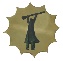 Key Stage 3 Programme of Study: Alevism				              KS 3 generic Programme of StudyReligion-specific Programme of Study To deliver the generic PoS AT1a-h and AT2a-e, teaching and learning should:investigate and explain the differing impacts of religious beliefs and teachings on individuals, communities and societiesApply the Alevi concept of Hakk to their understanding of analyse and explain how religious beliefs and ideas are transmitted by people, texts and traditionsinvestigate and explain why people belong to faith communities and explain the reasons for diversity in religionanalyse and compare the evidence and arguments used when considering issues of truth in religion and philosophydiscuss and evaluate how religious beliefs and teachings inform answers to ultimate questions and ethical issuesapply a wide range of religious and philosophical vocabulary consistently and accurately, recognising both the power and limitations of language in expressing religious ideas and beliefsinterpret and evaluate a range of sources, texts and authorities, from a variety of contextsinterpret a variety of forms of religious and spiritual expression.